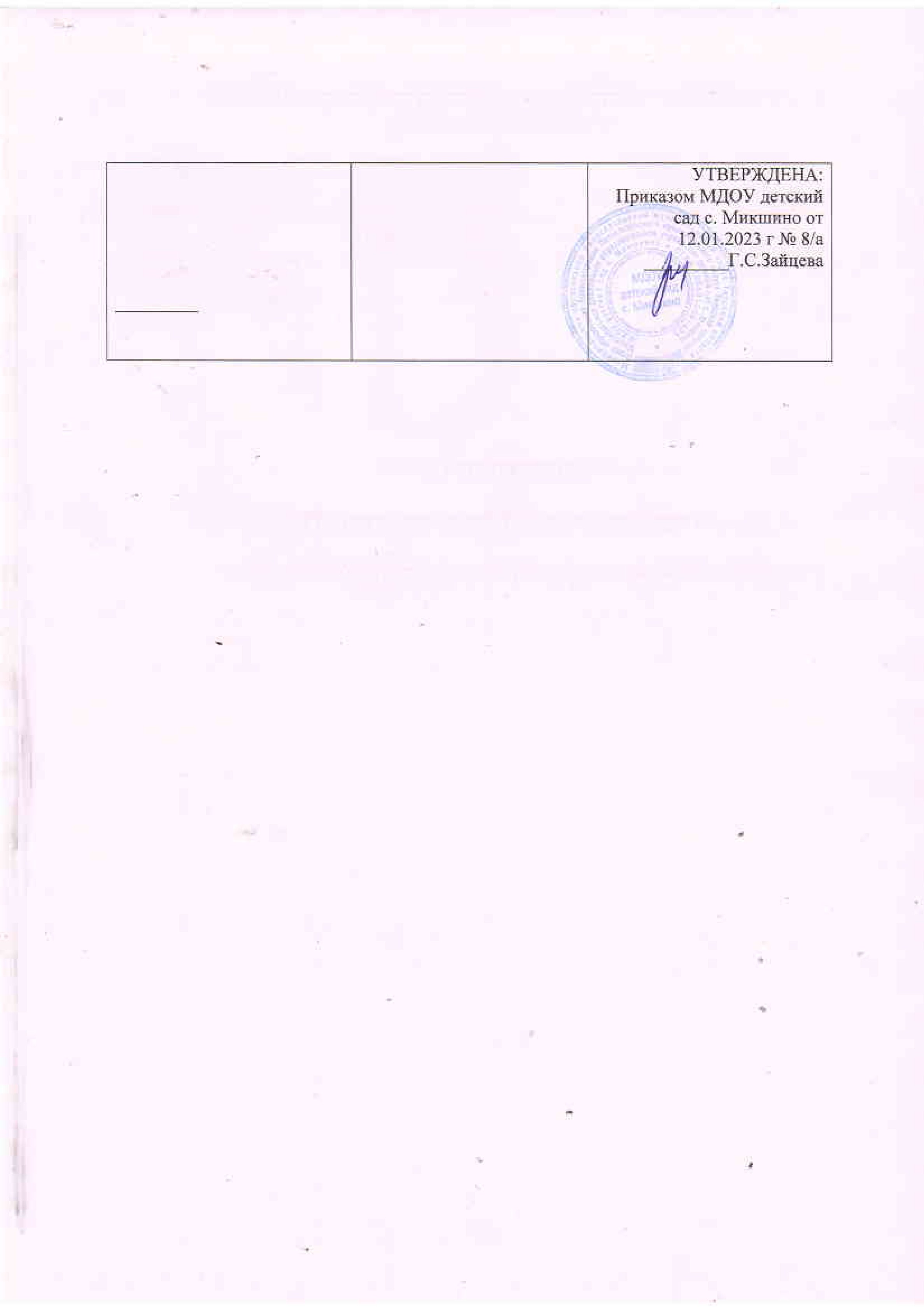 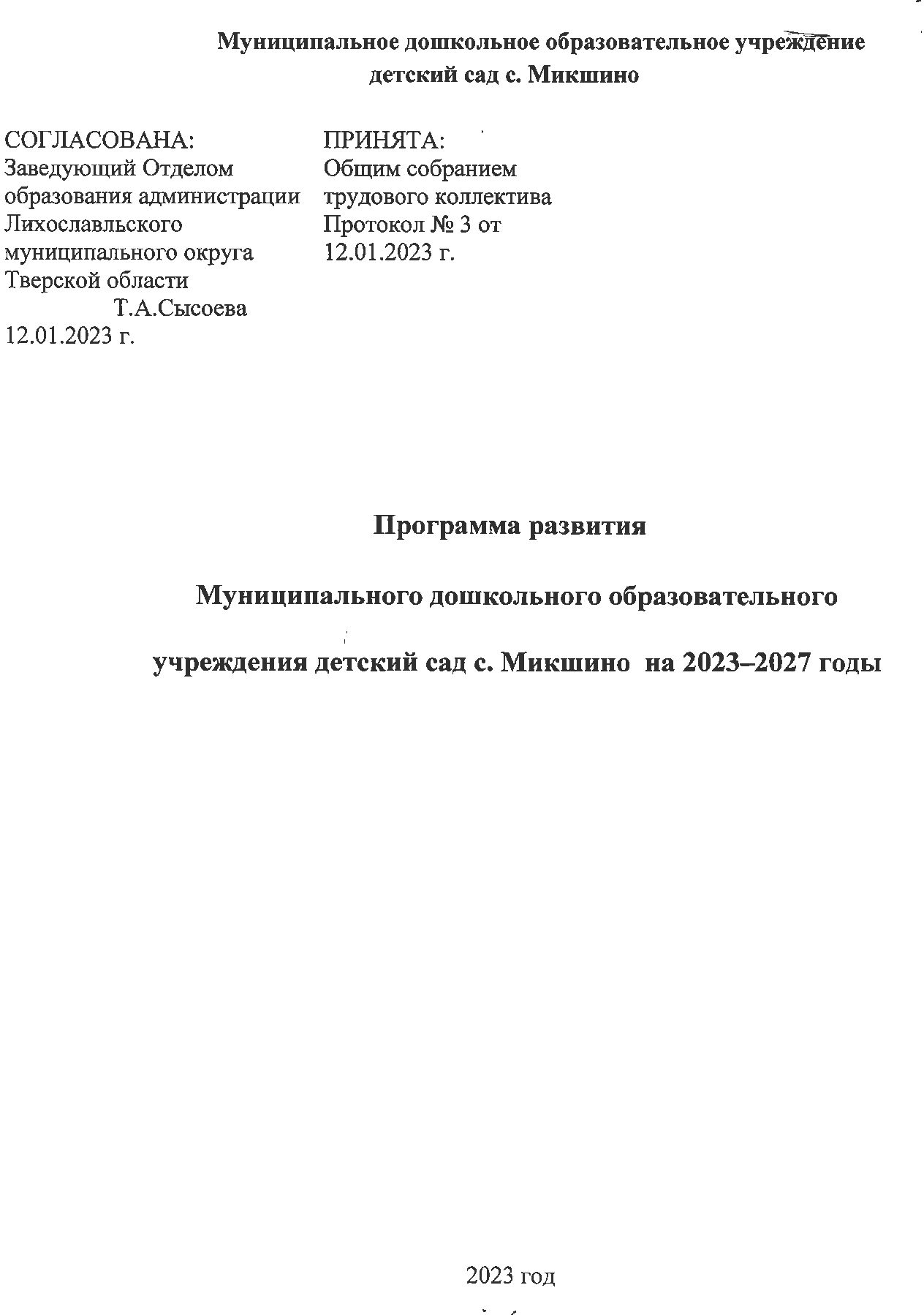 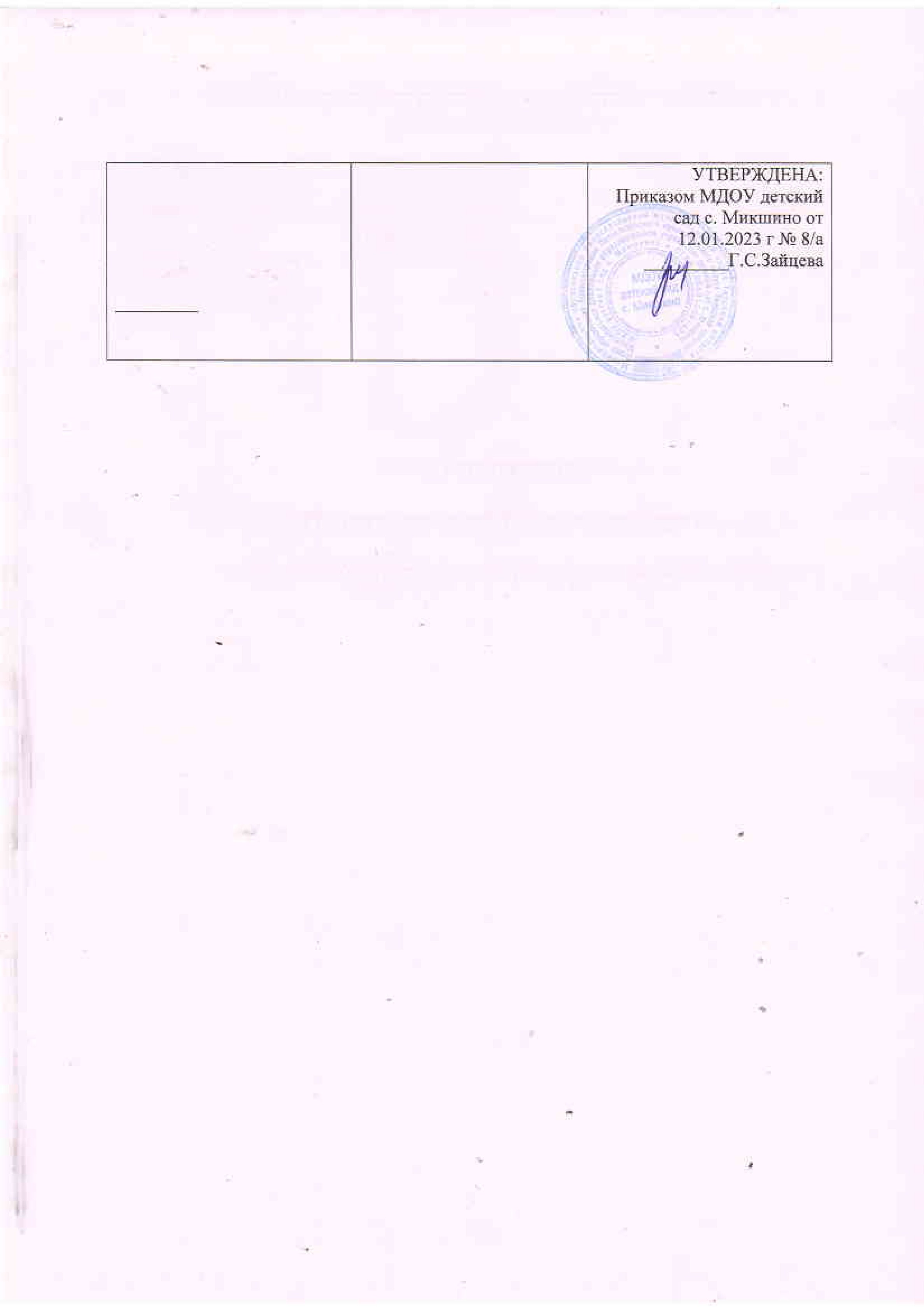 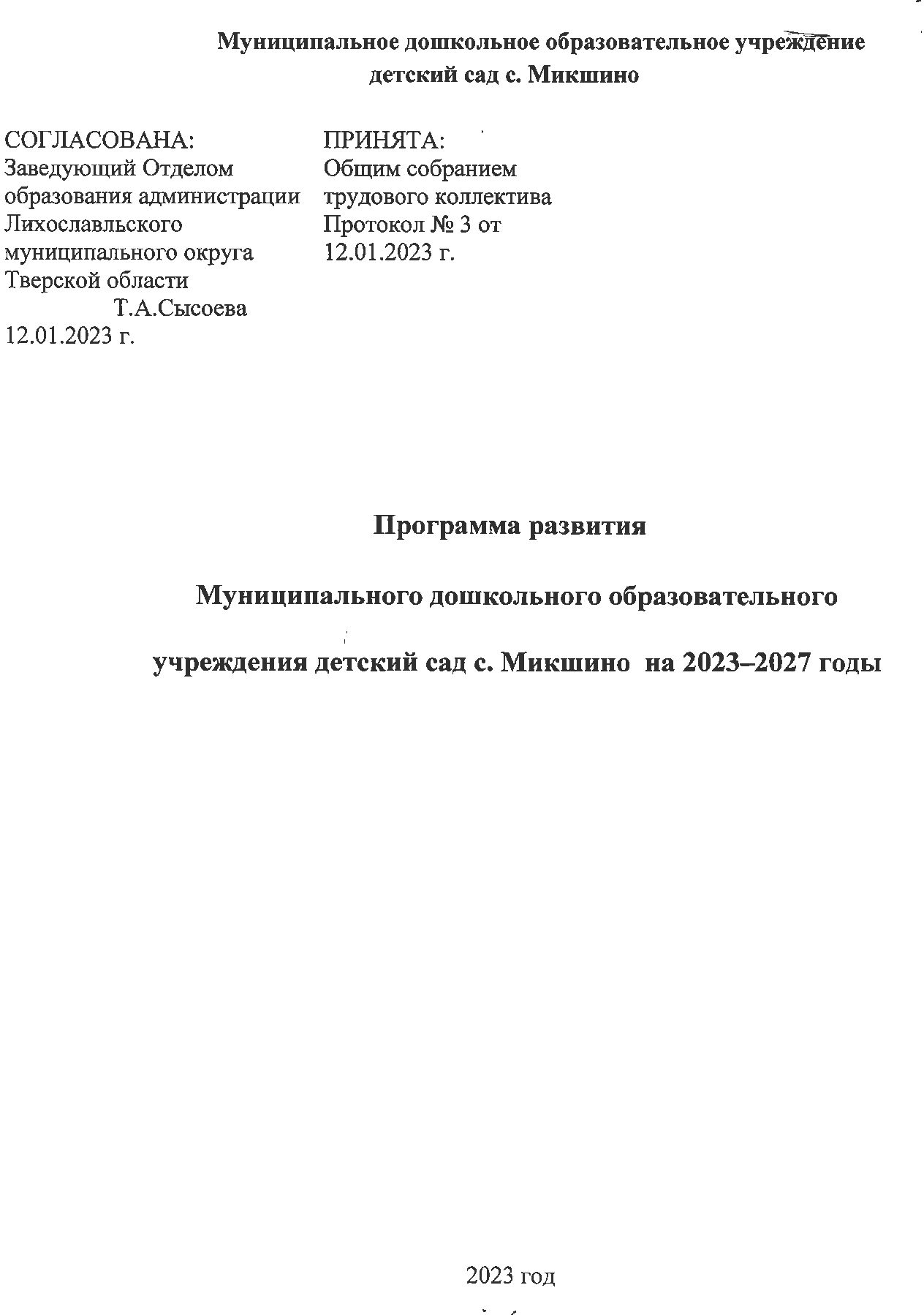 Паспорт программы развития Информационная справка об организации Сведения об организации. МДОУ детский сад с. Микшино (далее - детский сад, организация) создано 01 сентября 1980 года. Детский сад находится в отдельно стоящем типовом одноэтажном здании. Имеется собственная территория для прогулок, игровое и спортивное оборудование, отличительной особенностью детского сада является хорошее озеленение. Материально-техническая база организации. Имеется кабинет заведующего, методический кабинет, пищеблок, 1 групповая комната, групповая, прачечная, подсобные кладовые. Режим работы организации: с 8.30 до 17.30. Выходные дни: суббота, воскресенье, праздничные дни. Сведения о воспитанниках. В настоящее время в организации функционирует 1разновозрастная  группа воспитанников, из них: Наполняемость группы детьми по возрастам: Характеристика семей воспитанников по составу Характеристика семей воспитанников по количеству детей Характеристика окружающего социума. Ближайшее окружение детского сада: МОУ Микшинская СОШ ; МДОУ детский сад «Ромашка» с. Вышково; МБУК «Центр культуры и досуга» с. Микшино; Микшинская  библиотека филиал МБУК «Лихославльская библиотека» «МБУ ДО ЦДО и Р» г. Лихославля. ГБУЗ «Лихославльская центральная больница» Специалисты ГБУЗ «Лихославльская центральная поликлиника» обеспечивает профессиональное медицинское обслуживание детей и сотрудников детского сада, проводят мониторинг уровня здоровья детей, лечебно-профилактические мероприятия с детьми, консультации для родителей. Взаимодействие с МОУ «Микшинская СОШ» обеспечивает преемственность дошкольного и начального школьного образования. Микшинская библиотека филиал МБУК «Лихославльская библиотека» совместно с детским садом проводит литературные и культурно-познавательные мероприятия. Организационно-педагогические условия организации, характеристика педагогов. Общее количество педагогических работников – 2 человека (заведующий детским садом, 2 воспитателя). Укомплектованность кадрами: воспитателями – на 100%; младшими воспитателями – на 100%;обслуживающим персоналом – 100%. Сведения о работниках Характеристика достижений организации. Педагоги детского сада регулярно участвуют в конкурсах разного уровня.  Основания для разработки программы развития Перед началом разработки программы рабочая группа проанализировала: результативность реализации программы развития детского сада на 2019-2022; потенциал развития детского сада на основе SWOT–анализа возможностей и проблем образовательной организации; возможные варианты развития. Основания для разработки программы развития детского сада по итогам SWOT-анализа Основные направления развития организации Переход на ФООП ДО. Создание рабочей группы по обеспечению перехода на применение ФООП. Ознакомление педагогических работников с утвержденной к 01.01.2023 федеральной основной образовательной программой дошкольного образования (ФООП ДО). Определение объема работ по корректировки ООП детского сада и локальных нормативных актов. Приведение документов детского сада в соответствии с ФООП ДО. Модернизация развивающей предметно-пространственной среды (РППС). Оценка состояния РППС на соответствие требованиям законодательства, в том числе санитарному, и целям развития детского сада. Составление плана модернизации РППС и осуществление его, в том числе закупка и установка нового оборудования. Повышение эффективности системы дополнительного образования, расширение спектра дополнительных образовательных услуг для детей и их родителей. Участие в реализации ведомственной целевой программы «Развитие дополнительного образования детей, выявление и поддержка лиц, проявивших выдающиеся способности» до 2025 года (распоряжение Минпросвещения от 21.06.2021 № Р-126). Введение новых образовательных программ дополнительного образования трех направленностей: физкультурно-спортивной, социально-гуманитарной и художественной. Цифровизация рабочих и образовательных процессов в организации. Создание цифровой образовательной среды, включающей минимум три компонента: электронный образовательный контент; инфраструктуру электронных средств обучения – интерактивная доска, сенсорные экраны, информационные панели и иные средства отображения информации, компьютеры, программы, серверы, микрофоны, камеры, доступ к интернет; информационные системы и технологии – образовательные платформы, ресурсы для онлайн-взаимодействия и др. Внедрение электронного документооборота, в том числе кадрового. Совершенствование системы охраны труда. Внедрение новых мероприятий по улучшению условий и охраны труда. Актуализация локальных нормативных актов детского сада в сфере охраны труда. Разработка, утверждение и осуществление мероприятий по улучшению условий и охраны труда, в том числе: проведение специальной оценки условий труда, оценку уровней профессиональных рисков; механизация работ при складировании и транспортировании продуктов, отходов, других тяжелых объектов; модернизация оборудования и технологических процессов на рабочих местах с целью снижения содержания вредных веществ в воздухе рабочей зоны, механических колебаний и излучений; обустройство новых или реконструкция имеющихся мест отдыха, психологической разгрузки, обогрева работников, укрытий от солнечных лучей и атмосферных осадков при работах на открытом воздухе. Усиление антитеррористической защищенности организации. Проведение оценки качества и достаточности организационных мероприятий, практической готовности и обеспечения объекта техническими средствами. Разработать комплексный план мероприятий по усилению антитеррористической безопасности, интегрировать его с антикризисным планом организации. Оптимизация работы кадровых ресурсов. Оценка количества работников, которых могут призвать на военную службу по мобилизации. Определение схемы перераспределения обязанностей работников, которых могут призвать на службу. Разработка плана мероприятий по минимизации рисков для образовательного процесса и присмотра и ухода в случае призыва работников на военную службу по мобилизации. Усиление работы по адаптации иностранных обучающихся. Проведение оценки состояния степени адаптации воспитанников-иностранцев и на ее основе разработка плана мероприятий по улучшению адаптации и интеграции детей в образовательный и воспитательный процесс детского сада. Планирование диагностических периодов с целью контроля реализации плана мероприятий. Мероприятия по реализации программы развития Механизмы реализации программы развития Заключение договоров о сетевой форме реализации образовательной программы с целью повышение качества образовательных, здоровьеформирующих и коррекционных услуг в учреждении, с учетом возрастных и индивидуальных особенностей детей. Модернизация и цифровизация управленческих и образовательных процессов, документооборота. Проведение опросов и анкетирований для оценки уровня удовлетворенности услугами детского сада, существующими в нем процессами. Подготовка методических рекомендаций по различным направлениям деятельности детского сада. Изучение влияния новых информационных и коммуникационных технологий и форм организации социальных отношений на психическое здоровье детей, на их интеллектуальные способности, эмоциональное развитие и формирование личности. Проведение психолого-педагогических исследований, направленных на получение данных о тенденциях в области личностного развития детей. Закупка и установка нового оборудования в целях модернизации РППС. Ожидаемые результаты реализации программы развития Высокая конкурентоспособность детского сада на рынке образовательных услуг, обеспечение равных стартовых возможностей дошкольников. В организации реализуются новые программы дополнительного образования для детей и их родителей. Высокий процент выпускников организации, успешно прошедших адаптацию в первом классе школы. Внедрены и эффективно используются цифровые технологии в работе организации, в том числе документообороте, обучении и воспитании. Создана современная комфортная развивающая предметно-пространственная среда и обучающее пространство в соответствии с требованиями законодательства РФ. Повысилась профессиональная компетентность педагогов, в том числе в области овладения инновационными образовательными и метапредметными технологиями за счет прохождения повышения квалификации и переподготовки работников, участия в региональных и федеральных профессиональных мероприятиях. Обеспечена стабильность работы детского сада в условиях мобилизации. Организация получает меньше замечаний от органов надзора и контроля в сфере охраны труда и безопасности. Критерии и показатели оценки реализации программы развития Наименование Программы  Программа развития муниципального дошкольного образовательного учреждения детский сад с. Микшино (далее Программа) Разработчики программы Администрация МДОУ детский сад с. Микшино рабочая группа по разработке Программы развития, утвержденная приказом заведующей от 09.01.2024 г. № 3 Основание для разработки Программы  Статья 67.1 Конституции Российской Федерации, согласно которой важнейшим приоритетом государственной политики Российской Федерации являются дети (принята всенародным голосованием 12.12.1993г с изменениями, одобренными в ходе общероссийского голосования 01.07.2020); Федеральный Закон «Об образовании в Российской Федерации» от 20.12.2012 года № 273-ФЗ;   Указ Президента Российской Федерации от 21.07.2020 № 474 «О национальных целях развития Российской Федерации на период  до 2030года»; Указ Президента Российской Федерации от 02.07.2021 № 400 «О Стратегии национальной безопасности Российской Федерации»; Указ Президента Российской Федерации от 09.11.2022 № 809 «Об утверждении Основ государственной политики по сохранению и укреплению традиционных российских духовно- нравственных ценностей»; -Приказ Министерства просвещения Российской Федерации от 25.11.2022г № 1028 «Об утверждении федеральной образовательной программы дошкольного образования» (Зарегистрирован 28.12.2022г №7847) -Приказ Минпросвещения России от 8 ноября 2022г №955 «О внесении изменений в некоторые приказы Министерства образования и науки Российской Федерации и Министерства просвещения Российской Федерации, касающиеся федеральных государственных образовательных стандартов общего образования и образования обучающихся с ограниченными возможностями здоровья и умственной отсталостью        (интеллектуальными нарушениями)» (зарегистрировано в Минюсте России 6 февраля 2023г №72264))  -Санитарно-эпидемиологические требования к организациям воспитания и обучения, отдыха детей и молодежи, СП 2.4.3648-20 (утверждены Постановлением Главного государственного санитарного врача Российской Федерации от 28.09.2020 года № 28); -Устав Муниципального  дошкольного образовательного учреждения детский сад с. Микшино; Государственный (муниципальный) заказчик программы  Муниципальное учреждение Управление образования Администрации Лихославльского муниципального округа Цель Программы  Повышение качества образовательных и коррекционных услуг в организации, с учётом возрастных и индивидуальных особенностей детей. Модернизация материально-технической базы организации, цифровизация образовательной деятельности. 3.Повышение безопасности, в том числе усиление антитеррористической защищенности объектов организации Задачи Программы -Обеспечение преемственности основных образовательных программ дошкольного образования и начального образования. -Совершенствовать организационную структуру управления дошкольным образовательным учреждением и воспитательно-образовательным процессом с участием органов государственно-общественного управления.  -Обеспечить непрерывную качественно дифференцированную методическую поддержку педагогов с учетом их профессиональных потребностей в целях профессионального и личностного роста педагогов.  -Обеспечить уровень образования, соответствующий федеральным государственным образовательным стандартам дошкольного образования, на высоком и среднем уровнях за счет интеграции образовательных областей через организацию предметно-практической, опытно-экспериментальной, проектной деятельности и эффективного взаимодействия участников воспитательно-образовательного процесса. -Обеспечить возможности для творческой самореализации личности ребёнка в различных видах деятельности.  -Формировать навыки здорового образа жизни и безопасного поведения. -Модернизация развивающей предметно-пространственной среды и материально-технической базы организации. -Повышения безопасности в организации в отношении детей и работников, посетителей. -Создание условий для полноценного сотрудничества с социальными партнерами для разностороннего развития детей. -Обеспечение эффективного, результативного функционирования и постоянного роста профессиональной компетентности стабильного коллектива в соответствии с требованиями ФГОС ДО. Основные направления развития организации Модернизация развивающей предметно-пространственной среды и развитие качественной и доступной образовательной и творческой среды. Переход на ФОП ДО. 3.Цифровизация рабочих и образовательных процессов в организации. Совершенствование системы охраны труда. Усиление антитеррористической защищенности организации. Период реализации программы развития Программа реализуется в период с 2023 по 2027 год Этапы и сроки реализации Программы Подготовительный этап (январь - июль 2023г.): анализ комплекса условий, имеющихся в ДОУ для перехода к работе в новых условиях развития. Выявление проблемных зон и «точек роста». Разработка документации для реализации мероприятий в соответствии с Программой развития.  Практический этап (август 2023г. - август 2027г.): реализация и внедрение разработанных проектов, в рамках Программы развития. Заключительный этап (сентябрь - декабрь 2027г.): анализ, осмысление и интерпретация результатов реализации Программы развития и определение перспектив дальнейшего развития ДОУ. Финансирование программы -бюджетные средств-внебюджетные средства Ресурсное обеспечение реализации Программы -включенность ДОУ в процессы инновационного развития, а также в информационно-образовательное пространство РФ;  -высокий уровень профессионального развития педагогических и руководящих работников; -наличие материально-технических, психолого-педагогических, финансовых условий, а также оснащенность развивающей предметно-пространственной среды;  -функционирование внутренней системы оценки качества образования; -стабильное финансирование Программы. Целевые показатели программы Развития -выполнение муниципального задания; -предоставление общественности отчета о результатах финансово-хозяйственной и образовательной деятельности (отчет по результатам самообследования); -доля родителей, удовлетворенных качеством образовательных услуг в ДОУ; -удельный вес обучающихся по программам дошкольного образования, участвующих в конкурсах различного уровня, в общей численности обучающихся по программам дошкольного образования; -количество услуг педагогической, методической и консультативной помощи родителям (законным представителям) детей, посещающим и не посещающим ДОУ; -доля групп, в полной мере отвечающих требованиям ФГОС ДО; -удельный вес педагогов, использующих инновационные педагогические технологии в образовательном процессе; -доля детей с ограниченными возможностями здоровья и детей инвалидов, посещающих ДОУ, которым созданы условия для получения качественного дошкольного образования. Механизм информирования участников о ходе реализации Программы Промежуточные результаты включаются в отчет о результатах самообследования образовательной деятельности ДОУ, размещаются на официальном сайте учреждения Контроль за реализацией программы Контроль осуществляет администрация ДОУ Полное наименование организации Муниципальное дошкольное образовательное учреждение детский сад с. МикшиноДокументы, послужившие основанием для разработки программы развития 1.Федеральный закон «Об образовании в Российской Федерации» от 29.12.2012 № 273-ФЗ. Стратегия развития воспитания в РФ на период до 2025 года, утвержденная распоряжением Правительства РФ от 29.05.2015 № 996-р. Концепция развития дополнительного образования детей до 2030 года, утвержденная распоряжением Правительства РФ от 31.03.2022 № 678-р. Федеральный проект «Цифровая образовательная среда» 4.4       Паспорта национального проекта «Образование», утв. президиумом Совета при Президенте РФ по стратегическому развитию и национальным проектам, протокол от 24.12.2018 № 16). Распоряжение Министерства просвещения России от 21.06.2021 № Р126 «Об утверждении ведомственной целевой программы "Развитие дополнительного образования детей, выявление и поддержка лиц, проявивших выдающиеся способности"». Федеральный государственный образовательный стандарт дошкольного образования (ФГОС ДО). Порядок организации и осуществления образовательной деятельности по основным общеобразовательным программам – образовательным программам дошкольного образования, утвержденный приказом Министерства просвещения от 31.07.2020 № 373. 8. Письмо Министерства просвещения России от 11.05.2021 № СК-123/07. Сведения о разработчиках Ответственные: Зайцева Галина Сергеевна, заведующая МДОУ детский сад с. МикшиноРабочая группа в составе, утвержденном приказом по МДОУ детский сад с. Микшино № 38/а от 04.10.2022 Цели программы развития Повышение качества образовательных и коррекционных услуг в организации, с учётом возрастных и индивидуальных особенностей детей. Модернизация материально-технической базы организации, цифровизация образовательной деятельности. Обеспечение разнообразия и доступности дополнительного образования с учётом потребностей и возможностей детей. Повышение безопасности, в том числе усиление антитеррористической защищенности объектов организации Комплексные задачи программы развития Обеспечение преемственности основных образовательных программ дошкольного образования и начального образования. Внедрение дистанционных образовательных технологий и элементов электронного обучения для детей от 5 лет. Цифровизация системы управления образовательной организацией, в том числе документооборота. Создание открытой и доступной системы дополнительного образования для развития детских способностей. Обеспечение эффективного, результативного функционирования и постоянного роста профессиональной компетентности стабильного коллектива в соответствии с требованиями ФГОС ДО. Модернизация развивающей предметно-пространственной среды и материально-технической базы организации. Повышения безопасности в организации в отношении детей и работников, посетителей. Создание условий для полноценного сотрудничества с социальными партнерами для разностороннего развития детей. Основные направления развития организации 1. Модернизация развивающей предметно-пространственной среды и развитие качественной и доступной образовательной и творческой среды. Переход на ФООП. Повышение эффективности системы дополнительного образования, расширение спектра дополнительных образовательных услуг для детей и их родителей Цифровизация рабочих и образовательных процессов в организации. Совершенствование системы охраны труда. Усиление антитеррористической защищенности организации. Период реализации программы развития С 2023 года по 2026 год – 4 года Порядок финансирования программы развития Средства субсидии на муниципальное задание. Целевые субсидии. Средства от приносящей доход деятельности Целевые индикаторы и показатели успешности реализации программы Удовлетворенность 60 % участников образовательных отношений качеством предоставляемых образовательных услуг. Положительная динамика результативности участия педагогов в конкурсах, конференциях и др. мероприятиях инновационной направленности. Благоприятные показатели физического, психического здоровья воспитанников. Рост числа работников, использующих дистанционные технологии, ИКТ, инновационные педагогические технологии. Обучение 90 % педагогов по программам для работы с детьми с ОВЗ. Прирост финансирования организации на 30 % за счет дополнительных платных образовательных услуг, побед в грантовых конкурсах. Увеличение числа договоров о сотрудничестве, сетевой форме реализации образовательных программ с организациями округа и города научной, технической, инновационной, культурной, спортивной, художественной, творческой направленности. Обновление материально-технической базы на 40 %. Снижение несчастных случаев с работниками и детьми, происшествий на территории организации. Реализация деятельности детского сада на прежнем уровне в условиях мобилизации. Быстрая адаптация к коллективу воспитанников-иностранцев Ожидаемые результаты реализации программы Высокая конкурентоспособность детского сада на рынке образовательных услуг. В организации реализуются новые программы дополнительного образования для детей и их родителей. Высокий процент выпускников организации, успешно прошедших адаптацию в первом классе школы. Внедрены и эффективно используются цифровые технологии в работе организации, в том числе документообороте, обучении и воспитании. Создана современная комфортная развивающая предметно-пространственная среда и обучающее пространство в соответствии с требованиями законодательства РФ. Повысилась профессиональная компетентность педагогов, в том числе в области овладения инновационными образовательными и мета-предметными технологиями за счет прохождения повышения квалификации и переподготовки работников, участия в региональных и федеральных профессиональных мероприятиях. Организация получает меньше замечаний от органов надзора и контроля в сфере охраны труда и безопасности Контроль реализации программы развития Организация осуществляет мониторинг эффективности реализации программы развития. Отчетная дата – май каждого года. По итогам ежегодного мониторинга ответственный работник составляет аналитический отчет о результатах реализации программы развития. Ответственный назначается приказом заведующей МДОУ детский сад с. МикшиноКорректировку программы развития осуществляет заведующая МДОУ детский сад с. МикшиноВозраст детей Всего детей -дети с 1 до 2 лет     1 человек-дети с 2 до 3 лет   2 человека -дети с 3 до 4 лет    3 человека -дети с 4 до 5 лет   3 человека -дети с 5 до 6 лет    2 человека 	 -дети с 6 до 7 лет   2 человека           - дети 7 лет и старше1 человекСостав семьи Количество семей Процент от общего количества семей воспитанников Полная 11100% Неполная с матерью 10% Неполная с отцом 0 0% Оформлено опекунство 0 0% Количество детей в семье Количество семей Процент от общего количества семей воспитанников Один ребенок 217% Два ребенка 5 41.5% Три ребенка и более 5 41.5% Образование, кол-во работников Наличие квалификационных категорий, кол-во работников Стаж работы, кол-во работников Высшее – 1 чел. Среднее специальное – 2  чел. Обучаются в ВУЗах – 0 чел. Высшая – 0 чел. Первая – 0 чел. Без категории – 2 чел. До 5 лет – 0 чел. 5 – 10 лет – 0 чел.10-15 лет – 1 чел Свыше 15 лет – 2 чел.  Оценка актуального состояния Оценка актуального состояния Оценка перспектив развития с учетом Оценка перспектив развития с учетом внутреннего потенциала внутреннего потенциала изменения внешних факторов изменения внешних факторов Сильные стороны Слабые стороны Благоприятные возможности Риски Высокий профессиональный уровень педагогических кадров Отсутствие необходимого опыта педагогов в инновационной, цифровой, проектной деятельности Есть возможность получать квалифицированную научно-методическую помощь от методиста Отдела Образования администрации Лихославльского муниципального уровня Невысокая заработная плата, косвенным образом влияющая на престиж профессии и стимулирование педагогов развиваться, внедрять новые технологии Использование инновационных подходов к организации методической работы Преобладание в коллективе педагогов традиционных подходов к образовательному процессу Востребованность среди родителей услуг дополнительного образования Формализованный подход органов власти в сфере цифровизации и внедрения инноваций без учета потребностей и реальных возможностей конкретного детского сада Месторасположение детского сада Устаревшая материальнотехническая база Можно принять участие в целевых государственных программах в сфере цифровизации и развития дополнительного образования Недостаточное финансирование системы образования Накопленный практический опыт образовательной и оздоровительной деятельности Недостаточно опыта работы в области маркетинга Удовлетворенность родителей работой детского сада. Есть организации, которые готовы стать партнерами в сетевом взаимодействии В связи с большим количеством инноваций в области дошкольного образования есть риск не довести до результата выбранные направления развития ... ... ... ... Направленность Название образовательной программы Возраст воспитанников Возраст воспитанников Возраст воспитанников Возраст воспитанников Направленность Название образовательной программы 2-3 3-4 4-5 5-7 Физкультурноспортивная ОФП - + + Физкультурноспортивная Физкультурноспортивная Физкультурноспортивная Социальногуманитарная Социокультурная адаптация детей + + + + Социальногуманитарная Интеллектуальное развитие + + + + Социальногуманитарная Художественно-эстетическое и творческое развитие + + + + Социальногуманитарная Логопедические занятия - + + + Социальногуманитарная Английский язык - + + + Социальногуманитарная Подготовка к школе - - - + Социальногуманитарная Русский язык и культура речи - - + + Художественная Вокальный ансамбль - - + + Художественная Работа с природными материалами + + + + Художественная Работа с тканью и текстильными материалами - - + + Изготовление кукол и игрушек - + + + № п/ п Мероприятие Ответственный Срок Результат Выполнение 1. Перех од на ФООП 1. Перех од на ФООП 1. Перех од на ФООП 1. Перех од на ФООП 1. Перех од на ФООП 1 Создание рабочей группы по корректировки ООП в связи с переходом на ФООП ЗаведующаяФевраль 2023 Приказ 2 Проведение педсовета, посвященного переходу на ФООП ЗаведующаяФевраль 2023 Протокол 3 Анализ и корректировка ЛНА Заведующая Апрель – август 2023 Обновленные ЛНА 4 Разработка проектов ООП по ФООП Заведующая Май – август 2023 Новые ООП … … … … … … 2. Модернизация развивающей предметно-про странственной среды (РППС) 2. Модернизация развивающей предметно-про странственной среды (РППС) 2. Модернизация развивающей предметно-про странственной среды (РППС) 2. Модернизация развивающей предметно-про странственной среды (РППС) 2. Модернизация развивающей предметно-про странственной среды (РППС) 1 Оценка состояния РППС Заведующая Февраль 2023 Оформление аналитической справки 2 Составление плана модернизации РППС ЗаведующаяМарт 2023 План 3 Закупка и установка оборудования по плану Контрактный управляющий 2023 Акты приемки … … … … … … 3. Повышение эффективности системы дополнительного образования, расширение спектра дополнительных образовательных услуг 3. Повышение эффективности системы дополнительного образования, расширение спектра дополнительных образовательных услуг 3. Повышение эффективности системы дополнительного образования, расширение спектра дополнительных образовательных услуг 3. Повышение эффективности системы дополнительного образования, расширение спектра дополнительных образовательных услуг 3. Повышение эффективности системы дополнительного образования, расширение спектра дополнительных образовательных услуг 3. Повышение эффективности системы дополнительного образования, расширение спектра дополнительных образовательных услуг 1 Анализ востребованности дополнительного образования Заведующая Январь – март 2023 Анкетирование и опрос родителей 2 Проведение общего собрания коллектива с целью определения, какие программы дополнительного образования надо реализовать Заведующая Апрель 2023 Протокол 3 Разработка программ дополнительного образования Заведующая, Педагог дополнительног о образования Май – август 2023 Образовательные программы по открываемым направлениям дополнительного образования 4 Общее собрание коллектива с целью определения, как детский сад может участвовать в реализации госпрограмм Заведующая Март 2023 Протокол … … … … … … 4. Цифровизации образовательного процесса 4. Цифровизации образовательного процесса 4. Цифровизации образовательного процесса 4. Цифровизации образовательного процесса 4. Цифровизации образовательного процесса 4. Цифровизации образовательного процесса 1 Анализ доступных образовательных платформ Заведующая Январь – февраль 2023 Оформление аналитической справки 2 Проведение заседания педагогического совета Заведующая Февраль 2023 Протокол заседания педсовета 3 Родительское собрание об использовании ЭО и ДОТ в образовательном процессе ЗаведующаяМарт 2023 Протокол 4 Закупка оборудования Заведующая Апрель – май 2023 Договор поставки и акт приема передачи товара 5 Установка оборудования, подготовка помещений Заведующая Май – июнь 2023 Акт выполненных работ 6 Повышение квалификации педагогов Заведующая 2022 – 2023 Обучены 50% педагогов 7 Разработка анкет для мониторинга процесса обучения Заведующая Июль 2023 Анкеты для педагогов и родителей 8 Мониторинг качества образовательных услуг с использованием ЭО и ДОТ Заведующая, педагогические работники В течение года Проведение анкетирования, обработка результатов, коррективы образовательного процесса 9 Поддержание сайта образовательной организации Заведующая В течение года Сайт соответствует законодательству и содержит актуальные документы 5. Совершенствование системы охраны труда 5. Совершенствование системы охраны труда 5. Совершенствование системы охраны труда 5. Совершенствование системы охраны труда 5. Совершенствование системы охраны труда 5. Совершенствование системы охраны труда 1 Проведение общего собрания коллектива с целью планирования развития системы охраны труда в детском саду Заведующая Март 2023 Протокол 2 Разработка мероприятий по улучшению условий и охраны труда Заведующая Март 2023 Проект мероприятий по улучшению условий и охраны труда … … … … … … 6. Усиление антитеррористич еской защищенности организации 6. Усиление антитеррористич еской защищенности организации 6. Усиление антитеррористич еской защищенности организации 6. Усиление антитеррористич еской защищенности организации 6. Усиление антитеррористич еской защищенности организации 6. Усиление антитеррористич еской защищенности организации 1 Определение основных положений проведения в детском саду работы по АТЗ, схемы управления, состава комиссий по внутренним проверкам, способов контроляЗаведующаяПервое полугоди е 2023 Приказы Локальные нормативные акты детского сада 2 Разработка плана мероприятий по исполнению ПП РФ от 02.08.2019 № 1006 и плана действий при установлении уровней террористической опасности ЗаведующаяАпрель 2023 Утвержденные планы 3 Разработка плана проведения учений и тренировок по АТЗ Заведующая Ежегодно в феврале Утвержденные планы 4 Планирование внедрения интегрированной системы безопасности Заведующая Второе полугоди е 2023 Утвержденный план внедрения … … … … … … 7. Оптимизация кадровых ресурсов  7. Оптимизация кадровых ресурсов  7. Оптимизация кадровых ресурсов  7. Оптимизация кадровых ресурсов  7. Оптимизация кадровых ресурсов  7. Оптимизация кадровых ресурсов  1 Общее собрание коллективаЗаведующаяЯнварь 2023 Протокол 2 Разработка схемы перераспределения обязанностей работников, подпадающих под условия мобилизации Заведующая Февраль 2023 Схема 3 Корректировка плана повышения квалификации работников Заведующая Февраль 2023 Скорректированны й план … … … … … … 8. Усиление работы по адаптации иностранных обучающихся 8. Усиление работы по адаптации иностранных обучающихся 8. Усиление работы по адаптации иностранных обучающихся 8. Усиление работы по адаптации иностранных обучающихся 8. Усиление работы по адаптации иностранных обучающихся 8. Усиление работы по адаптации иностранных обучающихся 1 Выявление проблем адаптации воспитанников иностранцев ПедагогиЯнварь 2023 Доклад на совещании 2 Разработка плана мероприятий по адаптации воспитанниковПедагоги Февраль 2023План Направления развития организации Критерии и показатели оценки 1. Переход на ФООП ДО Разработаны и реализуются ООП, соответствующие ФООП. Отсутствуют замечания со стороны органов контроля и надзора в сфере образования. Удовлетворенность 60 % участников образовательных отношений качеством предоставляемых образовательных услуг 2. Модернизация РППС Обновление РППС на 40 %. Соответствие РППС требованиям законодательства и целям развития детского сада 3. Повышение эффективности системы дополнительного образования, расширение спектра дополнительных образовательных услуг Удовлетворенность родителей и воспитанников услугами дополнительного образования на 60%. Прирост финансирования организации на 30 % за счет дополнительных платных образовательных услуг, побед в грантовых конкурсах. Увеличение числа договоров о сотрудничестве, сетевой форме реализации образовательных программ с организациями округа и города научной, технической, инновационной, культурной, спортивной, художественной, творческой направленности 4. Цифровизации образовательного и управленческого процесса Прирост на 55 % числа работников, использующих дистанционные технологии, ИКТ, инновационные педагогические технологии. Перевод 50 % документооборота детского сада в электронный вид 5. Совершенствование системы охраны труда Снижение несчастных случаев с работниками и детьми. Отсутствие замечаний от органов надзора и контроля в сфере охраны труда 6. Усиление антитеррористической защищенности организации Отсутствие происшествий на территории организации. Отсутствие замечаний от органов надзора и контроля в сфере безопасности 7. Оптимизация кадровых ресурсов Условия мобилизации не повлияли на качество образовательного процесса и оказания услуг по присмотру и уходу. ООП и другие образовательные программы реализуются в полном объеме 8. Адаптация воспитанников иностранцев Снизились конфликты с участием детей и родителей на этнической и религиозной почве. Повысилась адаптивность воспитанников иностранцев на 20 % в первые 6 месяцев посещения детского сада 